As per directives pf his highness the University Rector Dr. Khaled Sa’ad Almuqrin, a delegation from Faculty of Sciences and Humanities in Alghat of academics and administrative staff headed by his excellency the Faculty Dean Dr. Khaled Abdullah Alshafi gave their condolences on the nation deceased the custodian of the two holy mosques King Abdullah Abdulaziz may Allah be pleased with him. They were received by his excellency the Mayor of Alghat Mr. Abdullah Naser Alsidiri and his deputy his excellency Mr. Mansour Sa’ad Alsidiri. Also, they pledge their strong and full allegiance to the Custodian of the Two Holy Mosques King Salman AbdulAziz, May Allah preserve him, and his Crown Prince Miqrin AbdulAziz and the second Crown Prince Mohammad Nayef Abdulaziz, May Allah preserve them all. His Excellency the Faculty Dean expressed his regret and sorrow over the death of a father and a king who won everyone’s heart and people mourned over his death. May Allah have mercy on him and forgive him and make him enter paradise and guide King Salman and his Crown Prince Muqrin and the second Crown Prince Mohammad. May Allah keep them away from evil and ease their mission.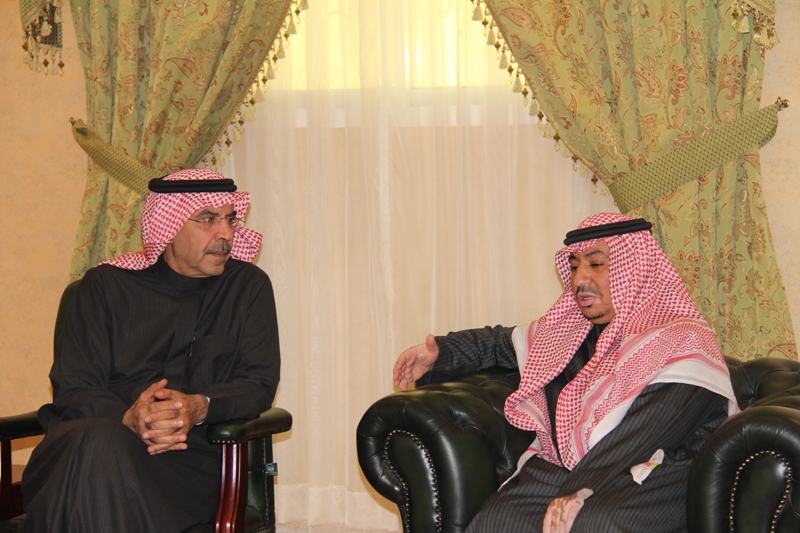 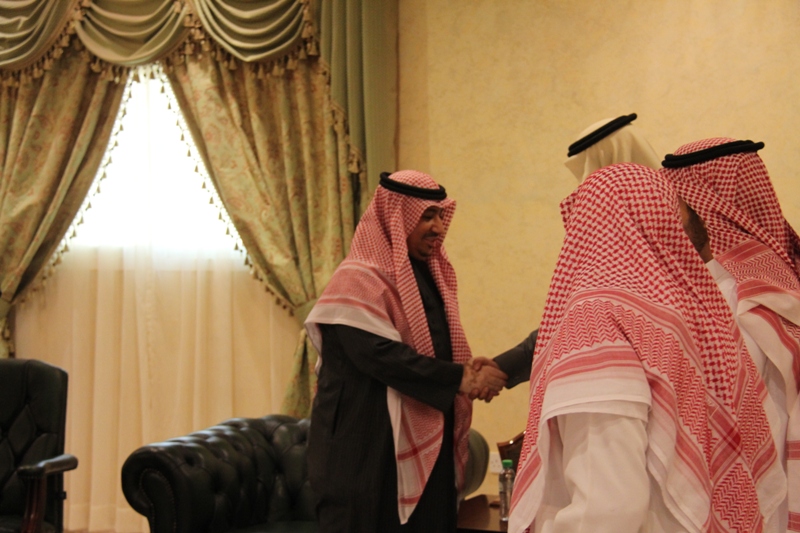 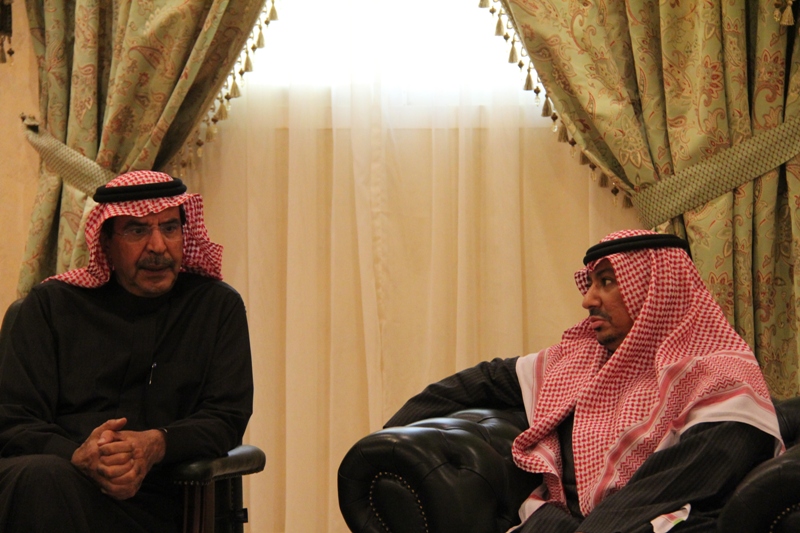 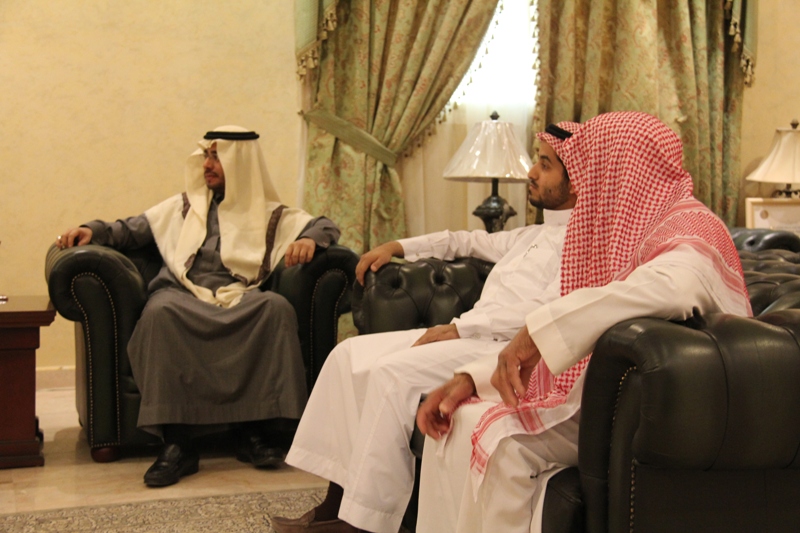 